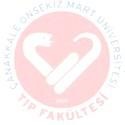 Dönem VRuh Sağlığı ve HastalıklarıStaj Eğitim ProgramıEğitim Başkoordinatörü:	 Prof. Dr. Mesut Abdulkerim ÜNSALDönem Koordinatörü:	 Doç. Dr. Eyüp Burak SANCAKKoordinatör Yardımcısı:        Yrd. Doç. Dr. Sonay OĞUZ  Staj Eğitim Sorumlusu:          Doç. Dr. Nurullah BOLAT Genel Bilgiler:Staj süresi:                              1 haftaAKTS kredisi:                          krediEğitimin yürütüldüğü yer:  Çanakkale Onsekiz Mart Üniversitesi Uygulama ve Araştırma Hastanesi derslikleri, Ruh Sağlığı ve Hastalıkları poliklinik ve servisleriStaj öğretim üyeleri:  Doç. Dr. Nurullah BolatStaja gelen öğrenciler poliklinikte öğretim görevlileri gözetiminde hasta takibine ve eğitim faaliyetlerine etkin biçimde katılacaklardır. Zorunlu bir staj olan Çocuk Psikiyatrisi stajında uygun eğitim koşullarının sağlanabilmesi, en fazla 20 öğrenciden oluşan bir staj grubu ile mümkündür.Öğrencilerden Genel Beklentiler:Çocuk Psikiyatrisi Stajı için öğrencilerden genel beklentiler şunlardır:Eğitim faaliyetlerine devamlılıkEğitim faaliyetlerine ve pratik uygulamalara etkin biçimde katılımHastalara saygılı yaklaşım, hasta haklarına riayet ve hasta mahremiyetinin sağlanması Hastaların klinik ve kişisel bilgilerinin gizliliğinin korunmasıStajın Amacı: Çocuk kavramının tarihsel gelişimi ve çocuk hakları konusunda kapsamlı bir bilgiye sahip olmak.Çocuk ve ergen hastaların belirtilerinin onların gelişim düzeyi, ailesi ve içinde bulunduğu sosyal çevre ile birlikte biyopsikososyal ve kültürel yaklaşımla değerlendirebilmesi ve her hastaya özel klinik bir formulasyon yapılması. Değerlendirme sürecinde çocuk, ergen ve aileye saygılı, mahremiyete özen gösteren ve empatik bir yaklaşım sergilemek ve onlara sorunlarını kendilerinin bakış açısından anlatmaları için rahat bir ortam sağlanması.Çocuk ve ergen hastaların psikiyatrik öyküsünü almak ve psikiyatrik muayenelerini yapmak.Hasta, hasta yakınları ve meslektaşlarla etkin şekilde iletişim kurmak.Uluslararası tanı ölçütlerini kullanarak çocuk ve ergenlerde sık görülen psikiyatrik bozuklukların tanısını koymak ve ayırıcı tanı yapmak.Çocuk ve ergenlerde görülen acil psikiyatrik durumları tanımak ve müdahale etmek.Çocuk ve ergenlerde görülen psikiyatrik bozuklukların önlenmesi konusunda duyarlı olmak, gerekli durumlarda toplumu ve aileyi bilgilendirmek.Çocuk ve ergenlerde cinsel kimlik gelişimi ve cinsel kimlikten hoşnutsuzluk yaşanan durumlar hakkında bilgi sahibi olmak, bu nedenle çocukların yaşayabileceği duygusal sorunlar açısından duyarlı olmak , aileyi ve toplumu uygun şekilde yönlendirmek ve ayrımcılıkla etkin bir şekilde mücadele etmek.Çocuk ve ergenlerde görülen psikiyatrik bozukluklarda kullanılan ilaç tedavilerinin temel ilkelerini öğrenmek.Çocuk ve ergenlerde görülen psikiyatrik bozukluklarda sık kullanılan farmakolojik ve girişimsel tedavi yöntemlerini tanımlamak.Çocuk ve ergenlerde görülen psikiyatrik bozuklukların tedavisinde uygulanan psikoterapi yöntemlerini tanımlamak.Psikiyatrik bozukluğu olan çocuk ve ergen hastalarda karşılaşılabilecek yasal sorunların farkında olmak, bu konudaki görev ve sorumlulukları yerine getirmek.Kültürel etmenlerin çocuk ve ergen ruh sağlığı üzerine etkilerini dikkate almak.Çocukların yaşadığı duygusal sorunlar hakkında duyarlı ve bilgi sahibi olmak, bu konularda ailelere temel doğru bilgilendirmeleri yapabilmek, erken ve hızlı müdahale veya yönlendirme gerektiren durumların gözden kaçmaması için gerekli hassasiyetin gösterilmesi.Stajın öğrenim hedefleri :Dönem 5 öğrencileri 1 haftalık staj döneminin sonunda;Çocuk kavramını ve çocuk haklarını kapsamlı olarak tanımlayabileceklerdir.Çocuk ve ergen hastaların psikiyatrik öykülerini alabileceklerdir.Çocuk ve ergenleri gelişim düzeylerini dikkate alarak değerlendirebileceklerdir.Çocuk ve ergenleri ailesi ve bulunduğu çevre içinde bütüncül olarak değerlendirebileceklerdir.Çocuk ve ergen hastaların psikiyatrik muayenelerini yapabileceklerdir.Çocuklar, ergenler ve aileleri ile doğru iletişim kurabilme becerilerini öğreneceklerdirÇocuk ve ergenlerde görülen ihmal ve istismar belirtilerini tanıyabilecek, ihmal ve istismarla ilişkili durumlar hakkında bilgi sahibi olacak, bu durumlarla ilgili ön tanı koyabilecek, adli bildirim yapabilecek ve uygun bir şekilde çocuk psikiyatrisi uzmanına yönlendirebileceklerdir.Otizm Spektrum Bozukluğu tanımını yapabilecek, ön tanı koyabilecek ve uygun bir şekilde çocuk psikiyatrisi uzmanına yönlendirebileceklerdir.Dikkat Eksikliği Hiperaktivite Bozukluğu ön tanısını koyabilecek ve uygun bir şekilde çocuk psikiyatrisi uzmanına yönlendirebileceklerdir.Özgül Öğrenme Bozukluğu ön tanısını koyabilecek ve uygun bir şekilde çocuk psikiyatrisi uzmanına yönlendirebileceklerdir.Bilişsel gelişim gecikmesi ve zeka geriliklerinin belirtilerini tanıyacak, ön tanı koyabilecek ve uygun bir şekilde çocuk psikiyatrisi uzmanına yönlendirebileceklerdir.Konuşma gecikmesi, konuşma ve dil bozukluklarının ayırıcı tanısını yapabilecek, ön tanı koyabilecek ve uygun bir şekilde çocuk psikiyatrisi uzmanına yönlendirebileceklerdir.Çocuk ve ergenlerde cinsel kimlik gelişimi ve cinsel kimlikten hoşnutsuzluk yaşanan durumlar hakkında bilgi sahibi olacaklar, bu durumla ilişkili olarak çocukların yaşayabileceği psikiyatrik bozukluklarının ön tanısını koyabilecek, aileyi ve toplumu uygun şekilde yönlendirebilecek ve ayrımcılıkla etkin bir şekilde mücadele edebileceklerdir.Tik bozukluklarının ayırıcı tanısını yapabilecek, ön tanı koyabilecek ve uygun bir şekilde çocuk psikiyatrisi uzmanına yönlendirebileceklerdir.Anksiyete kavramını tanımlayacak, anksiyetesi olan çocuk veya ergen hastaya tanı koyacak, ayırıcı tanısını yapabilecek ve acil girişimleri yaparak bir çocuk psikiyatrisi uzmanına yönlendirebileceklerdir.Majör depresif bozukluk tanısı koyabilecek, ayırıcı tanısını yapabilecek, depresyonu olan çocuk ve ergen hastaların tedavisini planlayacak ve izleyebileceklerdir.Bipolar bozukluğu olan bir çocuk veya ergen hastaya tanı koyacak, ayırıcı tanısını yapabilecek ve acil girişimleri yaparak bir psikiyatri uzmanına yönlendirebileceklerdir.Psikotik bozukluğu olan bir çocuk veya ergen hastaya tanı koyacak, ayırıcı tanısını yapabilecek ve acil girişimleri yaparak bir psikiyatri uzmanına yönlendirebileceklerdir.Nörobilişsel bozukluğu olan çocuk ve ergen hastalara tanı koyabilecek, tedavi hakkında bilgi sahibi olacak ve ön girişimleri yaparak bu hastaları psikiyatri uzmanına yönlendirebileceklerdir.Uyku bozukluğu olan çocuk ve ergen hastalara tanı koyabilecek, tedavi hakkında bilgi sahibi olacak ve ön girişimleri yaparak bu hastaları psikiyatri uzmanına yönlendirebileceklerdir.Yeme bozukluğu olan çocuk ve ergen hastalara tanı koyabilecek, tedavi hakkında bilgi sahibi olacak ve ön girişimleri yaparak bu hastaları psikiyatri uzmanına yönlendirebileceklerdir.Travma ve ilişkili bozukluğu olan çocuk ve ergen hastalara tanı koyabilecek, tedavi hakkında bilgi sahibi olacak ve ön girişimleri yaparak psikiyatri uzmanına yönlendirebileceklerdir.Alkol-madde kötüye kullanımı ve bağımlılığını tanımlayacaklar, alkol-madde ile ilişkili olarak ortaya çıkan psikiyatrik ve tıbbi durumları, tedavide kullanılan yöntemleri öğreneceklerdir.Somatoform bozuklukların etiyolojisi ve ayırıcı tanısı hakkında bilgi sahibi olacaklar, hastayı psikiyatri uzmanına yönlendirebileceklerdir.Acil psikiyatrik durumu olan çocuk ve ergen hastaların stabilizasyonunu yapabileceklerdir.İntihar girişiminde bulunmuş ya da intihar riski olan çocuk ve erge hastalarda acil psikiyatrik girişim yapabileceklerdir.Tıpta biyopsikososyal model ve bütüncül yaklaşımın önemi, hastalıklar üzerinde psikososyal etmenlerin rolü hakkında bilgi sahibi olacaklar, psikosomatik hastalıkları ve çocuk ve ergen hastalarda psikiyatrik konsültasyon istenmesi gereken durumları öğreneceklerdir.Çocuk ve ergenlerde görülen psikiyatrik bozukluklarda kullanılan ilaç tedavilerinin temel ilkelerini öğreneceklerdir.Önemli ilaç etkileşimlerine yol açan psikotrop ilaçları öğrenecekler, önemli etkileşimler sonucunda ortaya çıkan klinik tablolar hakkında bilgi sahibi olacaklardır. Ölçme-Değerlendirme:YoklamalarÖğrencilerin staj devam durumu yapılan yoklamalar ile takip edilir. Herhangi bir nedenle devamsızlık yapan öğrenci devamsızlık yaptığı süreyi staj süresi içinde hafta içi ve/veya hafta sonu 17.00’den sonra telafi edecektir. Devamsızlık yapan ve bu süreyi telafi etmeyen öğrenciler staj sonu sınavına girme hakkını yitirirler.Sınavlar ve Staj sonu notunun değerlendirilmesiÖğrencilere staj sonunda bir değerlendirme sınavı uygulanır. Bu değerlendirme sınavı pratik ve teorik sınavlar olmak üzere iki kısımdan oluşur. Teorik sınav yazılıdır ve öğrencinin staj süresince verilmiş olan teorik derslerden edindiği bilgiyi ölçer. Yazılı sınavda sorular açık uçlu veya çoktan seçmeli olabilir. Yazılı sınavdan 100 üzerinden 60 puan ve üzeri alan öğrenciler pratik sınavına girme hakkı kazanırlar. 60 puandan az alan öğrenciler staj sonu sınavından başarısız sayılırlar. Pratik sınav sözlüdür ve bu sınavda öğrencinin hastaya yaklaşımı, muayene bilgisi ve hastayı değerlendirme yeteneği ölçülür. Öğrencinin pratik sınavdan başarılı sayılabilmesi için en az 60 puan alması gerekli olup, 60 puandan az alan öğrenciler staj sonu sınavından başarısız sayılırlar.Teorik ve pratik sınavlardan almış olduğu notların not ortalaması staj sonu notu olarak belirlenir. Not ortalamasının hesaplanmasında, yazılı sınav notunun %50’si ve sözlü sınav notunun %50’si alınır.                                                                Eğitim ProgramıTeorik Derslerin Öğrenim HedefleriÇP-01/02      Çocuk ve Ergenlerin Psikiyatrik değerlendirmesinde temel ilkeler 1-2	Dr N BolatÇocuk ve ergenin psikiyatrik muayenesinde gelişimsel bakışın önemini anlatabilmekÇocuk ve ergenin psikiyatrik muayenesinde aileyi bütünsel olarak değerlendirebilmekÇocuk ve ergenin okuldaki işlevselliğini değerlendirebilmekÇocuk ve ergenin ruhsal durum muayenesinde sorgulanan öğeleri tanımlayabilmekBiyo-psiko-sosyal ve kültürel yaklaşımı anlatabilmekÇocuk ve ergen psikiyatrisinde kullanılan tanı sistemlerinin özelliklerini anlatabilmek                    Bilişsel işlevleri sayabilmek ve özeliklerini anlatabilmek                                                                      Psikiyatrik görüşme ve tıbbi değerlendirmenin farklarını sayabilmek                                                                      Psikiyatrik öykü ve tıbbi değerlendirmenin ortak özeliklerini anlatabilmek                                      Ruhsal durum muayenesi yapabilmekÇP-03	Çocuklar, ergenler ve ebeveynlerle doğru iletişim kurma becerileri	Dr N Bolatİletişimin tanımını yapabilmekKişilerarası iletişim süreci ve iletişimde yer alan sistemler hakkında bilgi sahibi olmakSözlü ve sözsüz İletişimi etkileyen faktörleri sayabilmekİletişimde kendini doğru ifade edebilmekÇocuklar, ergenler ve ebeveynlerle ile doğru iletişim kurma becerilerini kazanmaÇP-04	Çocuk ve Ergen Psikofarmakolojisinde Temel İlkeler	Dr N Bolat Çocuk ve ergenlerde akılcı ilaç kullanımının tanımını yapabilmekÇocuk ve ergenlerde dikkat edilmesi gereken farmakokinetik özellikleri anlatabilmekÇocuk ve ergenlerde dikkat edilmesi gereken farmakodinamik özellikleri anlatabilmekÇocuk ve ergenlerde sık kullanılan psikofarmakolojik ajanların etki mekanizmalarını bilmek Çocuk ve ergenlerde sık kullanılan psikofarmakolojik ajanların ilaç etkileşimleri ve yan etkileri hakkında bilgi sahibi olmakÇP-05/06	Dikkat Eksikliği Hiperaktivite Bozukluğu (DEHB) 1-2	Dr N Bolat DEHB’nin tanımını yapabilmekDEHB’nin epidemiyolojisi hakkında bilgi sahibi olmakDEHB’de görülen semptomları ve klinik bulguları sayabilmekDEHB etiyolojisini anlatabilmekDEHB tanı kriterlerini sayabilmekDEHB tanı koyma sürecinde yardımcı araçlar hakkında bilgi sahibi olmakDEHB ayırıcı tanısını yapabilmekDEHB ile sık birliktelik gösteren psikiyatrik bozuklukları sayabilmekDEHB’de kullanılan tedaviler, yan etkiler ve ilaç etkileşimleri hakkında bilgi sahibi olmakDEHB prognozunu etkileyen faktörleri sayabilmekÇP-07/08	Otizm Spektrum Bozuklukları (OSB)	Dr N BolatOSB tanımını yapabilmek                                                                                                                         OSB epidemiyolojisi hakkında bilgi sahibi olmak                                                                                    OSB’de sık görülen semptom ve klinik bulguları sayabilmek                                                                            OSB tanı kriterlerini sayabilmek                                                                                                                          OSB etiyolojisinde öne sürülen etmenler hakkında bilgi sahibi olmak                                                   OSB ayırıcı tanısını yapabilmek                                                                                                                    OSB ile sık birliktelik gösteren psikiyatrik ve diğer tıbbi durumları sayabilmek                                    OSB tedavisinde güncel durum hakkında bilgi sahibi olmak                                                       OSB’de ilaç tedavisi kullanılması gereken durumlar hakkında bilgi sahibi olmak                                 OSB prognozunu etkileyen faktörleri sayabilmekÇP-09	Karşıt Olma Karşı Gelme Bozukluğu (KOKGB), Davranım Bozukluğu (DB)	Dr N BolatKOKGB ve DB’nin tanımlarını yapabilmek                                                                                                 KOKGB ve DB da görülen semptomlar ve klinik bulguları anlatabilmek                                            KOKGB ve DB’nin tanı kriterlerini sayabilmek                                                                                KOKGB ve DB ayırıcı tanısını yapabilmek                                                                                               KOKGB ve DB olan çocuk ve ergenlerde kullanılan tedaviler hakkında bilgi sahibi olmakÇP-10	Özgül Öğrenme Bozukluğu (ÖÖB)	Dr N BolatÖÖB tanımını yapabilmekÖÖB’nin klinik özelliklerini sayabilmekÖÖB’nin tanı kriterlerini sayabilmekÖÖB ayırıcı tanısını yapabilmekÖÖB tedavisini anlatabilmekÇP-11	Çocuk ve Ergenlerde Enürezis, Enkoprezis	Dr N BolatEnürezsizin tanımını yapmakEnürezisin tanı kriterlerini ve klinik özelliklerini anlatabilmekEnürezisin ayırıcı tanısını yapabilmekEnürezisin tedavisini anlatabilmekEnkoprezisin tanımını yapabilmekEnkopresizin tanı kriterlerini klinik özelliklerini anlatabilmekEnkoprezisin ayırıcı tanısını yapabilmekEnkoprezisin tedavisini anlatabilmekÇP-12	Çocuğun ihmali ve istismarı ile ilişkili durumlar	Dr N BolatÇocuk ihmali ve istismarını tanımlayabilmek                                                                                             Çocuk ihmali ve istismarının alt tiplerini sayabilmek                                                                  Çocuk ihmali ve istismarı ile ilişkili şüpheli durumlara yaklaşımı anlatabilmek                                                                                                             Çocuk ihmali ve istismarı ile ilişkili klinik durumları anlatabilmek                                                           Çocuk ihmali ve istismarı ile ilişki durumların tedavisi hakkında bilgi sahibi olmakÇP-13	Tik bozuklukları	Dr N Bolat Tik bozuluklarının tanımının yapabilmekTik bozukluklarının klinik özelliklerini anlatabilmekTik bozukluklarının tanı kriterlerini sayabilmekTik bozukluklarının ayırıcı tanısını yapabilmekTik bozukluklarının tedavilerinin etkinliklerini ve yan etkilerini anlatabilmekÇP-14	Zihinsel kısıtlılık, Konuşma ve Dile Özgü Gelişimsel Bozukluklar	Dr N Bolat Zihinsel kısıtlılığın tanımını yapabilmekZihinsel kısıtlılık düzeylerini sayabilmekZihinsel kısıtlılık kliniğini anlatabilmekZihinsel kısıtlılığın gelişimi için risk faktörlerini sayabilmekZihinsel kısıtlılığın rehabilitasyonunu anlatabilmekİletişim bozukluğunun tanımını yapmakDil ve konuşma bozukluklarının alt tiplerini sayabilmekDil ve konuşma bozukluklarının klinik özelliklerini anlatabilmekDil ve konuşma bozukluklarının ayırıcı tanısını yapabilmekÇP-15	Çocuk ve Ergenlerde Duygudurum Bozuklukları	Dr N BolatDepresyonun tanımını yapmakÇocuk ve ergenlerde görülen depresif bozuklukların klinik özelliklerini anlatabilmekÇocuk ve ergenlerde görülen depresif bozuklukların tanı kriterlerini sayabilmekÇocuk ve ergenlerde görüşen depresif bozuklukların ayırıcı tanısını yapabilmekÇocuk ve ergenlerde görülen depresif bozuklukların tedavilerinin etkinliklerini ve yan etkilerini anlatabilmekBipolar bozukluğun tanımını yapmakÇocuk ve ergenlerde görülen bipolar bozuklukların klinik özelliklerini sayabilmekÇocuk ve ergenlerde görülen bipolar bozuklukların tanı kriterlerini sayabilmekÇocuk ve ergenlerde görülen bipolar bozuklukların ayırıcı tanısını yapabilmekÇocuk ve ergenlerde görülen bipolar bozuklukların tedavilerinin etkinliklerini ve yan etkilerini anlatabilmekÇP-16	Çocuk ve Ergenlerde Özkıyım	Dr N BolatKendine zarar verici davranışın tanımını yapabilmekÖzkıyımın tanımını yapabilmekKendine zarar verici davranışla ilişkili klinik durumları sayabilmekÖzkıyımla ilişkili klinik durumları sayabilmekÖzkıyım riskinin değerlendirmesini yapabilmekÇP-17	Çocuk ve Ergenlerde Anksiyete Bozuklukları	Dr N BolatAnksiyetenin tanımını yapabilmek Çocuk ve ergenlerde görülen anksiyete bozukluklarının alt tiplerini sayabilmekÇocuk ve ergenlerde görülen anksiyete bozukluklarının klinik özelliklerini anlatabilmekÇocuk ve ergenlerde görülen anksiyete bozukluklarının tanı kriterlerini sayabilmekÇocuk ve ergenlerde görülen anksiyete bozukluklarının tedavilerinin etkinliklerini ve yan etkilerini anlatabilmekÇP-18           Çocuk ve Ergenlerde Obsesif Kompulsif Bozukluk (OKB) ve İlişkili Durumlar  Dr N BolatObsesyon ve Kompulsiyonun tanımını yapabilmekÇocuk ve Ergenlerde görülen OKB ve ilişkili durumların klinik özelliklerini anlatabilmek                                                               Çocuk ve Ergenlerde görülen OKB ve ilişkili durumların tanı kriterlerini sayabilmek                                                                      Çocuk ve Ergenlerde görülen OKB ve ilişkili durumların ayrıcı tanısını yapabilmek                                                                                   Çocuk ve Ergenlerde görülen OKB ve ilişkili durumların tedavileri hakkında bilgi sahibi olmak  ÇP-19	Çocuk ve Ergenlerde Beslenme ve Yeme Bozuklukları	Dr N BolatÇocuk ve ergenlerde görülen beslenme ve yeme bozukluğu tiplerini sayabilmekÇocuk ve ergenlerde görülen beslenme ve yeme bozukluklarının klinik özelliklerini anlatabilmekÇocuk ve ergenlerde görülen beslenme ve yeme bozukluklarının tanı kriterlerini sayabilmekÇocuk ve ergenlerde görülen beslenme ve yeme bozukluklarının ayırıcı tanısını yapabilmekÇocuk ve ergenlerde görülen beslenme ve yeme bozuklularının tedavisini anlatabilmekÇP-20	Çocuk ve Ergenlerde Cinsel Kimlikten Hoşnut Olmama	Dr N BolatÇocuk ve ergenlerde cinsel kimlik gelişimi hakkında bilgi sahibi olmaCinsel kimliğinden hoşnut olmama durumu ile ilgili temel kavramları tanımlayabilmek              Cinsel kimliğinden hoşnut olmayan çocuk ve ergenlerde görülen semptomları sayabilmekCinsel kimliğinden hoşnut olmayan çocuk ve ergenlerin yaşadıkları ayrımcılık ve toplumsal önyargı  sorunun anlatabilmek                                                                                                               Cinsel kimliğinden hoşnut olmama durumunun prognozu hakkında bilgi sahibi olmak       UYGULAMA DERSLERİ ÖĞRENİM HEDEFLERİÇocuk ve ergen ruh sağlığı ve hastalıkları ile ilgili belirti ve bulguları seçebilmekÇocuk ve ergenlerin mental durumunu değerlendirebilecek sorular sorabilmekTipik OSB, DEHB vb. olan hastaların video görüntüleri üzerinden klinik özelliklerini anlatabilmekPediatrik vaka videoları üzerinden tanı kriterlerini sayabilmekPediatrik vaka videoları üzerinden erken tanının önemini anlatabilmekPediatrik vaka videoları üzerinden hastalıkların prognozu hakkında bilgi sahibi olmakEbeveynlerin çocukların semptomları anlatım biçiminin videolarla incelenerek ebeveyn- çocuk etkileşimini hakkında bilgi sahibi olmakSeçilen filmler üzerinden psikiyatrik semptomları olan çocuk ve ergenlerle empati yapabilmekSeçilen filmler üzerinden çocuk ve ergenlerde görülen psikiyatrik sorunlar hakkında bilgi sahibi olmakSeçilen filmler üzerinden psikiyatrik semptomların oluşumunda bağlanmanın önemi hakkında bilgi sahibi olmakSeçilen filmler üzerinden aile dinamiklerinin çocuk ruh sağlığı üzerindeki etkileri hakkında bilgi sahibi olmakSeçilen filmler üzerinden bebeklik ve çocuklukta yaşanan sorunların ergenlik ve erişkinlikteki etkileri hakkında bilgi sahibi olmakPsikiyatrik öykü alabilmekBilinç değerlendirmesi ve ruhsal durum muayenesi yapabilmekMuayene sırasında hasta ile iletişim kurabilme ve gözlem yapabilmekGörüşme sırasında niteliksel ve niceliksel anormal özellikleri ayırt edebilmekHastanın duygulanım ve duygudurumunu değerlendirebilmekHastanın bilişsel yetilerini değerlendirebilmekHastadaki algı bozukluğunu saptayabileceği sorular sorabilmekDüşüncenin süreci, biçimi ve içeriğini değerlendirebileceği özgün sorular sorabilmekDüşünce içeriğindeki aşırılık ve bozuklukları değerlendirebilmekHastanın davranışlarındaki niteliksel ve niceliksel anormallik ve bozuklukları değerlendirebilmekAcil psikiyatrik hastanın stabilizasyonunu yapabilmekİntihar riskini değerlendirebilmek ve bu yönde gerekli önlemleri alabilmekHerhangi bir olumsuz durumda, hasta yakınına kötü haber verebilecek iletişim becerilerini kazandırmakHasta ve hasta yakınları ile iyi iletişim ve eşduyum yapabilme becerilerini kazandırmak Belli başlı psikiyatrik ölçme ve değerlendirme araçlarını uygulayabilmeBilinç değişikliklerini ayırt edebilmek ve değerlendirme sonucunda elde ettiği bulguları yorumlayabilmekAjite veya eksite hastaya yaklaşımı bilmek ve hastanın stabilizasyonunu sağlayabilmekDuygudurum değişikliklerini değerlendirebilmek ve muayene bulgularını yorumlayabilmekGerçeği değerlendirme sorunlarını değerlendirebilmek ve muayene bulgularını yorumlayabilmekGerekli vakalarda reçete düzenleyebilmekİlaç yan etkileri açısından hastayı muayene edebilmekÇOMÜ Tıp Fakültesi Ruh Sağlığı ve Hastalıkları Staj Eğitim Programının2014 uÇEP’de Kapsadığı Başlıklar1. Hafta1. Hafta1. Hafta1. Hafta1. Hafta1. HaftaPazartesiSalıÇarşambaPerşembeCuma08.00 - 08.45ÇP-U01   Staj Tanıtımı ve         Düzeni   Dr N Bolat           ÇP_U03Klinik UygulamaDr. N Bolat          ÇP_U06Klinik UygulamaDr. N Bolat          ÇP_U09Klinik UygulamaDr. N BolatSerbest Çalışma Zamanı09.00 - 09.45ÇP-01Çocuk ve Ergenlerin Psikiyatrik Değerlendirmesinde Temel İlkeler-1Dr N BolatÇP-07Otizm Spektrum Bozuklukları-1 Dr N BolatÇP-12Çocuğun İhmali ve İstismarı ile İlişkili DurumlarDr N BolatÇP-17Çocuk ve Ergende Anksiyete BozukluklarıDr N BolatSerbest Çalışma Zamanı10.00 - 10.45ÇP-02Çocuk ve Ergenlerin Psikiyatrik Değerlendirmesinde Temel İlkeler-2Dr N BolatÇP-08Otizm Spektrum Bozuklukları-2 Dr N BolatÇP-13Tik bozukluklarıDr N BolatÇP-18Çocuk ve Ergende Obsesif Kompulsif Bozukluk ve İlişkili DurumlarDr N BolatDeğerlendirme Sınavı11.00 -11.45ÇP-03Çocuklar, ergenler ve ebeveynler ile  doğru iletişim kurma becerileriDr N BolatÇP-09Karşıt olma Karşı Gelme Bozukluğu, Davranım Bozukluğu Dr N BolatÇP-14Zeka Geriliği, Dil ve konuşma Bozuklukları Dr N BolatÇP-19Çocuk ve Ergende Beslenme ve Yeme Bozuklukları Dr N BolatDeğerlendirme Sınavı12.00 -13.00ÖĞLE ARASIÖĞLE ARASIÖĞLE ARASIÖĞLE ARASIÖĞLE ARASI13.00 - 13.45ÇP-04Çocuk ve Ergen Psikofarmakolojisinde Temel İlkelerDr N BolatÇP_10Özgül Öğrenme BozukluğuDr N BolatÇP-15Çocuk ve Ergende Duygudurum BozukluklarıDr N BolatÇP_20Çocuk ve Ergenlerde Cinsel Kimlikten Hoşnut OlmamaDr N Bolat Değerlendirme Sınavı14.00 - 14.45ÇP-05DEHB-1Dr N BolatÇP-11Çocuk ve Ergenlerde Enürezis, EnkoprezisDr N BolatÇP-16Çocuk ve Ergenlerde ÖzkıyımDr N BolatÇP_U10Klinik UygulamaDr N BolatDeğerlendirme Sınavı15.00 - 15.45ÇP-06DEHB-2Dr N BolatÇP_U04Klinik UygulamaDr N BolatÇP_U07Klinik UygulamaDr N BolatÇP_U11Klinik UygulamaDr N BolatSınav Sonuçlarının Açıklanması ve Geri Bildirim15.00 - 15.45ÇP_U02Klinik UygulamaDr N BolatÇP_U05Klinik UygulamaDr N BolatÇP_U08Klinik UygulamaDr N BolatÇP_U12Klinik UygulamaDr N BolatSınav Sonuçlarının Açıklanması ve Geri BildirimSemptomlar / Durumlar ListesiSemptomlar / Durumlar ListesiSemptomlar / Durumlar ListesiSemptomlar / Durumlar ListesiA. Semptomlar ve Klinik DurumlarA. Semptomlar ve Klinik DurumlarA. Semptomlar ve Klinik DurumlarA. Semptomlar ve Klinik Durumlar4. Ajitasyon6. Anksiyete6. Anksiyete14. Bilinç değişiklikleri35. Duygudurum değişiklikleri40. Enürezis40. Enürezis43. Gerçeği değerlendirme sorunları (sanrı, varsanı)64. İştahsızlık80. Konuşma bozuklukları80. Konuşma bozuklukları90. Obsesyon93. Panik atağı116. Unutkanlık116. Unutkanlık117. Uyku ile ilgili sorunlarB. Adli ve/veya Psikososyal DurumlarB. Adli ve/veya Psikososyal DurumlarB. Adli ve/veya Psikososyal DurumlarB. Adli ve/veya Psikososyal Durumlar2. Agresyon (sinirlilik)2. Agresyon (sinirlilik)3. Alkol ve madde kullanımına ait sorunlar ve bağımlılık3. Alkol ve madde kullanımına ait sorunlar ve bağımlılık4. Dikkat eksikliği, hiperaktivite4. Dikkat eksikliği, hiperaktivite5. Donukluk hali5. Donukluk hali6. Hukuki durumlar / sorumluluklar6. Hukuki durumlar / sorumluluklar7. İntihar (Düşüncesi, girişimi) / Kendine zarar verme7. İntihar (Düşüncesi, girişimi) / Kendine zarar verme8. İhmal ve istismar (Çocuk,  engelli,incinebilir gruplar)8. İhmal ve istismar (Çocuk,  engelli,incinebilir gruplar)11. Öğrenme güçlüğü11. Öğrenme güçlüğü12. Ölüm12. Ölüm13. Şiddet (Aile içi şiddet, çocuğa, kadına, sağlık personeline yönelik şiddet)13. Şiddet (Aile içi şiddet, çocuğa, kadına, sağlık personeline yönelik şiddet)17. Yeme davranışı sorunları17. Yeme davranışı sorunları17. Yeme davranışı sorunları17. Yeme davranışı sorunlarıC. Sağlıklılık durumlarıC. Sağlıklılık durumlarıC. Sağlıklılık durumlarıC. Sağlıklılık durumları6.  Hayatın farklı evrelerinde sağlıklılık6.  Hayatın farklı evrelerinde sağlıklılık6.  Hayatın farklı evrelerinde sağlıklılık6.  Hayatın farklı evrelerinde sağlıklılık7. Kronik hastalıkların önlenmesi7. Kronik hastalıkların önlenmesi7. Kronik hastalıkların önlenmesi7. Kronik hastalıkların önlenmesi8. Okul sağlığı 8. Okul sağlığı 8. Okul sağlığı 8. Okul sağlığı 13. Sağlıklı cinsel yaşam13. Sağlıklı cinsel yaşam13. Sağlıklı cinsel yaşam13. Sağlıklı cinsel yaşamD. Çevresel (fiziksel çevre, sosyokültürel çevre) / Küresel DurumlarD. Çevresel (fiziksel çevre, sosyokültürel çevre) / Küresel DurumlarD. Çevresel (fiziksel çevre, sosyokültürel çevre) / Küresel DurumlarD. Çevresel (fiziksel çevre, sosyokültürel çevre) / Küresel Durumlar2. Göç ile ilgili sorunlar2. Göç ile ilgili sorunlar2. Göç ile ilgili sorunlar2. Göç ile ilgili sorunlar4.  Kentleşme ile ilgili sorunlar4.  Kentleşme ile ilgili sorunlar4.  Kentleşme ile ilgili sorunlar4.  Kentleşme ile ilgili sorunlar7. Olağan dışı durumlarda sağlık hizmetleri(Deprem, sel, salgın, nükleer, biyolojik ve kimyasal yaralanmalar gibi)7. Olağan dışı durumlarda sağlık hizmetleri(Deprem, sel, salgın, nükleer, biyolojik ve kimyasal yaralanmalar gibi)7. Olağan dışı durumlarda sağlık hizmetleri(Deprem, sel, salgın, nükleer, biyolojik ve kimyasal yaralanmalar gibi)7. Olağan dışı durumlarda sağlık hizmetleri(Deprem, sel, salgın, nükleer, biyolojik ve kimyasal yaralanmalar gibi)12. Tütün, alkol ve madde kullanımı ile ilgili sorunlar12. Tütün, alkol ve madde kullanımı ile ilgili sorunlar12. Tütün, alkol ve madde kullanımı ile ilgili sorunlar12. Tütün, alkol ve madde kullanımı ile ilgili sorunlar13. Yoksulluk ve işsizlikle ilgili sorunlar 13. Yoksulluk ve işsizlikle ilgili sorunlar 13. Yoksulluk ve işsizlikle ilgili sorunlar 13. Yoksulluk ve işsizlikle ilgili sorunlar Çekirdek Hastalıklar/Klinik Problemler ListesiÇekirdek Hastalıklar/Klinik Problemler Listesi18. Alkol ve madde kullanımıyla ilgili sorunlar T‐A‐K48. Bipolar bozukluk T‐A67. Depresyon TT‐A‐K‐İ74. Dışaatım bozuklukları (Enürezis, enkoprezis)  ÖnT 77. Dikkat eksikliği ve hiperaktivite bozukluğu  ÖnT107. Fobik bozukluklar T140. HipokondriyazisÖnT145. İhmal, istismar ÖnT-K-İ146. İlaç yan etkileri TT‐A‐K‐İ153. İntihar, kendine zarar verme A‐K 173. Karşı olma, karşı gelme bozukluğu ÖnT184. Kognitif bozukluklar (Demans, deliryum) T‐A‐K‐İ193.  Konversiyon bozukluğu ÖnT194.  Konuşma bozuklukları T216.  Mental retardasyon ÖnT‐K‐İ 232. Obsesif‐kompulsif bozukluk T243. Otizm (Yaygın gelişimsel bozukluk) ÖnT246.  Öğrenme bozukluğu ÖnT248. Panik bozukluk T‐A268.  Premenstrüel sendrom TT-K300. Şizofreni ve diğer psikotik bozukluklar T‐A307.  Tik bozuklukları T-İ312.  Travma sonrası stres bozukluğu T-A317. Uyku bozuklukları ÖnT334. Yaygın anksiyete bozukluğu ÖnT336. Yeme bozuklukları ÖnT‐K‐İTemel Hekimlik Uygulamaları ListesiTemel Hekimlik Uygulamaları ListesiA. Öykü almaA. Öykü alma2. Mental durumu değerlendirebilme43. Psikiyatrik öykü alabilme3B. Genel ve soruna yönelik fizik muayeneB. Genel ve soruna yönelik fizik muayene5. Bilinç değerlendirmesi ve ruhsal durum muayenesi3C. Kayıt tutma, raporlama ve bildirimC. Kayıt tutma, raporlama ve bildirim1. Adli rapor hazırlayabilme32. Aydınlatma ve onam alabilme 44. Hasta dosyası hazırlayabilme 45. Hastaları uygun biçimde sevk edebilme  47.  Raporlama ve bildirimi düzenleyebilme 38.  Reçete düzenleyebilme 4E. Girişimsel ve girişimsel olmayan uygulamalar E. Girişimsel ve girişimsel olmayan uygulamalar 1. Acil psikiyatrik hastanın stabilizasyonunu yapabilme32.  Adli olguların ayırt edilebilmesi / yönetilebilmesi 34.  Akılcı ilaç kullanımı 427. Hukuki ehliyeti belirleyebilme 331. İntihar riskini değerlendirme232. İntihara müdahele237. Kötü haber verebilme3F.  Koruyucu Hekimlik ve Toplum Hekimliği Uygulamaları F.  Koruyucu Hekimlik ve Toplum Hekimliği Uygulamaları 2.  Aile danışmanlığı verebilme 2